MADONAS NOVADA PAŠVALDĪBA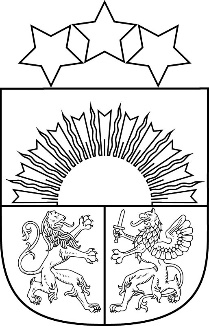 Reģ. Nr. 90000054572Saieta laukums 1, Madona, Madonas novads, LV-4801 t. 64860090, e-pasts: pasts@madona.lv MadonāMadonas novada pašvaldības saistošie noteikumi Nr. 4“Nolikums par licencēto makšķerēšanu Viešūrā”APSTIPRINĀTI
ar Madonas novada pašvaldības 15.02.2022.
domes lēmumu Nr. 106 (prot. Nr. 3, 37. p.)PRECIZĒTI
ar Madonas novada pašvaldības 28.04.2022.
domes lēmumu Nr. 256 (prot. Nr. 11, 20. p.)PRECIZĒTI
ar Madonas novada pašvaldības 31.05.2022.
domes lēmumu Nr. 355 (prot. Nr. 13, 33. p.)Izdoti saskaņā ar Zvejniecības likuma 10.panta piekto daļuI. Vispārīgie jautājumiViešūrs (platība 175,00 ha) atrodas Madonas novada Vestienas pagasta administratīvajā teritorijā (307467 / 619807) un tas ietilpst  aizsargājamo ainavu apvidus ”Vestiena” un dabas parka “Gaiziņkalns” teritorijā.Viešūrs saskaņā ar Civillikuma 1102. pantu un I pielikumu ir publisks ezers, kurā zvejas tiesības pieder valstij.Licencētā makšķerēšana Viešūrā tiek ieviesta saskaņā ar Ministru Kabineta 2015. gada 22. decembra noteikumiem Nr. 799 „Licencētās makšķerēšanas, vēžošanas un zemūdens medību kārtību”, kā arī Ministru Kabineta 2015. gada 22. decembra noteikumiem Nr. 800 „Makšķerēšanas, vēžošanas un zemūdens medību noteikumi”, lai nodrošinātu racionālu zivju krājumu izmantošanu un iegūtu līdzekļus resursu pavairošanai, papildinātu zivju krājumus makšķernieku vajadzībām, limitētu vērtīgo zivju sugu ieguvi, kontrolētu ezera, kā arī piekrastes antropogēno slodzi. Licencētā makšķerēšana Viešūrā tiek ieviesta, pamatojoties uz ezera zivsaimnieciskās ekspluatācijas  noteikumiem, ko izstrādājis Pārtikas drošības, dzīvnieku veselības un vides zinātniskais institūts ”BIOR” 2012.gadā un ko apstiprinājusi Madonas novada pašvaldība (turpmāk – pašvaldība). Licencēto makšķerēšanu Viešūrā saskaņā ar Madonas novada pašvaldības un SIA “ČIEKURI-SHISHKI” 2013.gada 3.janvārī noslēgto ūdenstilpnes nomas līgumu Nr. VES/6-3/13/1 un 2016.gada 27.septembrī noslēgto vienošanos Nr. VES/1.3-3/16/2 organizē SIA “ČIEKURI-SHISHKI”, vienotās reģistrācijas                 Nr. 40103534546,  juridiskā adrese “Kalna Dzīšļi”, Vestienas pagasts, Madonas novads, LV-4855,  tālrunis 29114744, e-pasta adrese: gints.rudzitis@viesurakalns.lv, www.viesurakalns.lv.II. Licencētās makšķerēšanas noteikumiLicencētā makšķerēšana ir atļauta visā Viešūra platībā no ledus vai no airu laivām, kā arī šī nolikuma 1.pielikumā norādītajās atsevišķajās vietās, kurās atļauts makšķerēt no krasta vai, iebrienot ūdenī. Makšķernieki, izņemot ezera krasta zemju īpašniekus, airu laivas ūdenī drīkst ielaist un izcelt krastā tikai vietā, kur izvietota Ministru kabineta 09.02.2016. noteikumu Nr. 92 “Noteikumi par kuģošanas līdzekļu satiksmi iekšējos ūdeņos” informācijas zīme “Atļauts kuģošanas līdzekli nolaist ūdenī un izcelt krastā” (skatīt 1.pielikumu), airu laivas nolaižot ūdenī un izceļot krastā atbilstoši kārtībai, kura norādīta informācijas stendā blakus informācijas zīmei.  Papildus šī nolikuma 6. punktā noteiktajam, ezera krasta zemju īpašniekiem un viņu ģimenes locekļiem atļauts makšķerēt no ne vairāk kā divām, viņiem piederošām airu laivām, kā arī no viņu īpašumā esošo zemju krasta, ezerā izbūvētas laipas vai, iebrienot no īpašumā esošā krasta ūdenī. Ezera krasta zemju īpašnieki var atļaut citiem makšķerniekiem makšķerēt no ezera krasta zemju īpašnieku īpašumā esošo zemju krasta, no ezera krasta zemju īpašniekiem  piederošām ne vairāk kā divām laivām, vai izmantot viņu īpašumā esošo zemju krastos ezerā izbūvētās laipas, vai iebrienot no īpašumā esošā krasta ūdenī.Licencētā makšķerēšana Viešūrā notiek saskaņā ar spēkā esošiem Ministru kabineta 22.12.2015. noteikumiem Nr. 800 „Makšķerēšanas, vēžošanas un zemūdens medību noteikumi” (turpmāk – Makšķerēšanas noteikumi), ar šādām atkāpēm: Ledus periodā licencētā makšķerēšana ir atļauta no ezera aizsalšanas līdz 31.martam;pavasara – rudens periodā licencētā makšķerēšana ir atļauta no 1.maija līdz ezera aizsalšanai;zivju nārsta periodā laikā no 1.aprīļa līdz 30. aprīlim ezerā ir aizliegta jebkura veida makšķerēšana;licencētā makšķerēšana ir atļauta katru dienu: pavasara – rudens periodā no 5.00 līdz 23.00, ledus periodā no 7.00 līdz 17.00, izmantojot divas jebkura tipa makšķeres (tai skaitā  ne vairāk kā vienu spiningu pavasara – rudens periodā); vienas dienas laikā katram makšķerniekam lomā tiesības paturēt lomā divas karpas vai divas līdakas, vai divus zandartus un ne vairāk kā 5 kg citu sugu zivju; aizliegta vēžošana un zemūdens medības;bērniem un pusaudžiem  vecumā līdz 14 gadiem bez pieaugušo klātbūtnes aizliegts makšķerēt no laivas.III. Licencētās makšķerēšanas licenču veidi, skaits un maksa par makšķerēšanas licencēm9. Licencētai makšķerēšanai Viešūrā ezerā ir paredzētas šādas licences:10. Makšķerēšanai vienā dienā izdod:10.1. ne vairāk kā 20 (divdesmit) 9.1. un 9.2. apakšpunktā noteiktās licences;10.2. ne vairāk kā 10 (desmit) 9.3. un 9.4. apakšpunktā noteiktās licences;10.3. ne vairāk kā 10 (desmit) 9.5. apakšpunktā noteiktās licences;10.4. ne vairāk kā 10 (desmit) 9.6. un 9.7. apakšpunktā noteiktās licences.      11. Licencētā makšķerēšana ir atļauta tikai makšķerēšanas licencē norādītajā datumā un laikā, kuru licencē ieraksta licences pārdevējs. Makšķerniekam ir tiesības prasīt, lai licencē norāda datumu, kas nav datums, kad licence tiek iegādāta. 12. Iegādājoties vai saņemot makšķerēšanas licenci, makšķerniekam jāuzrāda derīga makšķerēšanas karte un personu apliecinošs dokuments. Makšķerēšanas karte nav nepieciešama personām līdz 16 gadiem, personām, kuras vecākas par 65 gadiem, kā arī personām ar invaliditāti.13. Kamēr licencētās makšķerēšanas organizētājs ir pievienotās vērtības nodokļa maksātājs, licences maksās ir iekļauts pievienotās vērtības nodoklis.IV. Makšķerēšanas licenču ar atvieglojumiem piešķiršanas kārtība14. Vienas dienas bezmaksas licenci var saņemt šī nolikuma 9.5. apakšpunktā noteiktās personas:14.1. politiski represētās personas, uzrādot politiski represētās personas statusu apliecinošu dokumentu;   14.2. personas ar I, II vai  III grupas invaliditāti, uzrādot invalīda apliecību;   14.3. personas no daudzbērnu ģimenēm un ģimenēm, kuru aprūpē ir bērns ar invaliditāti vai pilngadīga persona, kas nav sasniegusi 24 gadu vecumu, ja tai noteikta I vai II invaliditātes grupa, un kurām saskaņā ar valstī īstenoto Latvijas Goda ģimenes apliecības programmu ir piešķirta Latvijas Goda ģimenes apliecība, uzrādot Latvijas Goda ģimenes apliecību.   15. Vienas dienas samazinātas maksas licenci var saņemt:        15.1. šī nolikuma 9.3. un 9.4. apakšpunktā noteiktās personas, uzrādot personu apliecinošu dokumentu;    15.2. šī nolikuma 9.6. un 9.7. apakšpunktā noteiktās personas, uzrādot personu apliecinošu dokumentu, saskaņā ar pašvaldības apstiprinātu Viešūra krasta zemju īpašnieku sarakstu, kas ir iesniegts licencētās makšķerēšanas organizētājam. Viešūra krastam piegulošo zemju īpašnieki licencētās makšķerēšanas organizētājam iesniedz to ģimenes locekļu (zemes īpašnieka laulātais, vecvecāki, vecāki, bērni) sarakstu, kurām iespējams izmantot vienas dienas samazinātas maksas licenci.V. Makšķerēšanas licenču saturs, noformējums un realizācija16.Katra licencē (2.pielikums A – G): 16.1. licences nosaukums un veids;16.2. kārtas numurs;16.3. derīguma termiņš;16.4. licences cena;16.5. licencētās makšķerēšanas organizētāja rekvizīti;16.6. licences saņēmēja vārds, uzvārds, personas kods;16.7. licences izsniedzēja un saņēmēja paraksti;16.8. izsniegšanas datums un laiks.17. Licence ar labojumiem uzskatāma par nederīgu.18. Visas licences ir iespiestas tipogrāfiski, numurētas pēc veidiem un cenām un reģistrētas normatīvajos aktos noteiktā kārtībā. 19. Makšķerēšanas licenču tirdzniecības vietas Madonas novadā:19.1. katru dienu  pavasara - rudens periodā Madonas novada Vestienas pagasta “Stirnās” - Laivu bāzē (tālrunis 28656198, darba laiks no 5.00 līdz 23.00), 19.2. katru dienu ziemas periodā Madonas novada Vestienas pagasta “Kalna Dzīšļi” – “Viešūra kalna sporta kompleksā” (tālrunis 28656198, darba laiks no 7.00 līdz 17.00). 20. Licencētās makšķerēšanas organizētājs uzskaita izsniegtās licences īpašā licenču uzskaites žurnālā.VI. No makšķerēšanas licenču realizācijas iegūto līdzekļu izlietošana21. No makšķerēšanas licencēm iegūtās kopējās summas licencētās makšķerēšanas organizētājs reizi pusgadā pārskaita valsts budžetā 30% no licenču pārdošanā iegūtajiem naudas līdzekļiem Zivju fonda dotācijas ieņēmumu veidošanai. 22. Licencētās makšķerēšana organizētāja rīcībā paliek 70% no licenču realizācijā iegūtās kopējās summas – vides un zivju aizsardzībai, apkārtējās vides sakopšanai, uzturēšanai, zivju krājumu pavairošanai un licencētās makšķerēšanas nodrošināšanai.VII. Makšķernieku lomu uzskaites kārtība23.Visiem licenču īpašniekiem, neatkarīgi no to veida, obligāti jāreģistrē savus lomus, norādot datumu, zivju sugu, loma lielumu (zivju skaitu un svaru), tos ierakstot licences otrā pusē lomu uzskaites tabulā (3.pielikums).24.  Makšķerēšanas licenci ar datiem par reģistrētajām zivīm makšķernieki nodod licencētās makšķerēšanas organizētājam uzreiz pēc makšķerēšanas pabeigšanas, vai ne vēlāk kā 5 (piecas) darba dienu laikā pēc licences derīguma termiņa beigām nosūta to pa pastu uz šī nolikuma 19.2. apakšpunktā norādīto adresi (“Kalna Dzīšļi”, Vestienas pagasts, Madonas novads, LV-4855). VIII. Licencētās makšķerēšanas organizētāja pienākumi un sniegtie pakalpojumi25. Licencētās makšķerēšanas organizētājam ir šādi pienākumi:25.1. līdz kārtējā gada 1.februārim nodrošināt pārskata par realizētajām licencēm un licencētās makšķerēšanas rezultātiem nodošanu Pārtikas drošības, dzīvnieku veselības un vides zinātniskajam institūtam "BIOR"; 25.2. nodrošināt makšķerēšana licenču pieejamību un realizāciju makšķerēšanai atļautā laikā saskaņā ar šo nolikumu;25.3. reģistrēt izsniegtās makšķerēšanas licences īpašā licenču uzskaites žurnālā, kas atrodas licenču tirdzniecības vietā;25.4. nodrošināt no licenču realizācijas iegūto naudas līdzekļu sadali un izmantošanu atbilstoši šī nolikuma prasībām;25.5. līdz attiecīgā gada 15. jūlijam un 15. janvārim iesniegt Lauku atbalsta dienestā pašvaldībā saskaņotu pārskatu par realizēto makšķerēšanas licenču skaitu un licenču veidiem, iegūtajiem naudas līdzekļiem un to izlietojumu; 25.6. īstenot regulāru zivju resursu atjaunošanu un pavairošanu saskaņā ar 2012.gada zivsaimnieciskās ekspluatācijas  noteikumiem;25.7. reizi gadā līdz 31. decembrim iesniegt Valsts vides dienestā ar pašvaldību saskaņotu informāciju par veiktajiem pasākumiem Viešūra apsaimniekošanā, zivju resursu papildināšanā un licencētās makšķerēšanas organizēšanai nepieciešamās infrastruktūras izveidošanā un uzturēšanā;25.8. veikt makšķernieku lomu uzskaiti atbilstoši šī nolikuma prasībām;25.9. iepazīstināt makšķerniekus ar šajā nolikumā noteiktajām prasībām;25.10. veikt makšķerēšanas vietu labiekārtošanu un sakopšanu;25.11.  sadarbībā ar novada pašvaldību sniegt informāciju Madonas novada informatīvajos izdevumos par pašvaldības saistošiem noteikumiem par licencētās makšķerēšanas ieviešanu Viešūrā un nodrošināt atbilstošu norādes zīmju izvietošanu tā piekrastē;25.14. izstrādājot makšķerēšanas sacensību nosacījumus, saskaņo tos ar pašvaldību un Valsts vides dienestu;25.15. reģistrēt makšķerniekus, kas ir pārkāpuši nolikumā noteikto lomu uzskaites kārtību, un, izmantojot licencē norādīto tālruņa numuru vai elektroniskā pasta adresi, paziņot par nepieciešamību 14 dienu laikā iesniegt loma pārskatu. Ja minētajā termiņā loma pārskats nav iesniegts, organizētājs par konstatēto pārkāpumu informē zivju resursu aizsardzības un uzraudzības iestādes;25.16. informēt makšķerniekus par publiskām piekļuves vietām ūdenstilpei;25.17. nodrošināt ārvalstu tūristiem angļu un krievu valodā vai, ja nepieciešams, arī citu Latvijas kaimiņvalstu valodā informāciju par saziņas iespējām ar organizētāju, licencētās makšķerēšanas noteikumiem, licenču veidiem, skaitu, to maksu, kā arī lomu uzskaiti.26. Licencētās makšķerēšanas organizētājs nodrošina airu laivu izīrēšanu makšķerniekiem.IX. Pasākumu plāns zivju resursu saglabāšanai, papildināšanai un aizsardzībai27. Licencētās makšķerēšanas organizētājs, ievērojot zinātniskās rekomendācijas un zivju uzskaišu rezultātus, izstrādā un īsteno pasākumu plānu Viešūra zivju resursu atjaunošanai, papildināšanai un aizsardzībai: 27.1. nelikumīgas zvejniecības ierobežošanu, normatīvo aktu ievērošanas kontroli un makšķerēšanas licenču esamības pārbaudes;27.2. pasākumus zivju sugu krājumu pavairošanai un dabiskā nārsta aizsardzībai saskaņā ar Viešūra zivsaimnieciskās ekspluatācijas noteikumiem un zinātniskām rekomendācijām. X. Licencētās makšķerēšanas un vides aizsardzības prasību ievērošanas kontrole28. Nolikuma ievērošanu kontrolē Zvejniecības likuma 18. pantā minētās institūcijas, kā arī tā 
uzraudzībā piedalās Zvejniecības likuma 20. pantā minētās personas.29. Licencētās makšķerēšanas noteikumos paredzēto licencētās makšķerēšanas organizētāja pienākumu ievērošanu un izpildi uzrauga Madonas novada pašvaldības pilnvarotas personas.XI. Nolikuma darbības laiks30. Šī licencētās makšķerēšanas nolikuma darbības termiņš ir līdz 2026.gada 31.decembrim.XII. Nolikuma pielikumi31. Viešūra shēma (1.pielikums).32. Licenču paraugi (2.pielikums A - G).33. Lomu uzskaites tabula (3.pielikums).  34. Saskaņojumi (4.pielikums).Domes priekšsēdētājs				A.Lungevičspielikums  Nolikumam par licencēto makšķerēšanu ViešūrāLicencētās makšķerēšanas vieta – Viešūrā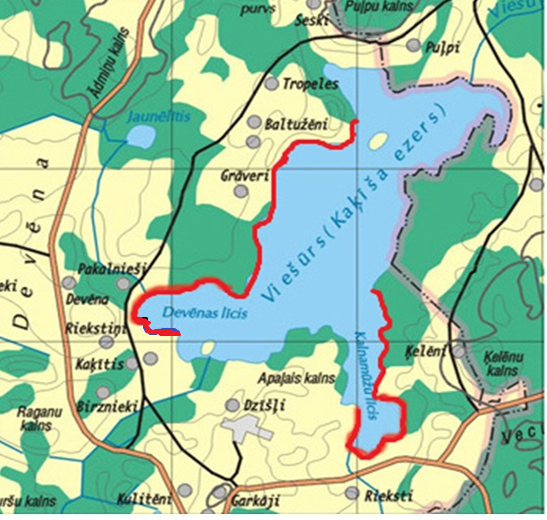             - informācijas zīmes “Atļauts kuģošanas līdzekli nolaist ūdenī un izcelt krastā” vieta un licenču iegādes vieta – Madonas novada Vestienas pagasta “Stirnas” - laivu bāze             - licenču iegādes vieta- Madonas novada Vestienas pagasta “Slēpošanas komplekss                  Viešūra kalns”- piekrastes posmi, kuros atļauta makšķerēšana no krasta, kā arī iebrienot ūdenī.(Tālr.  28656198).2. pielikums A Nolikumam par licencēto makšķerēšanu Viešūrā2. Pielikums B Nolikumam par licencēto makšķerēšanu Viešūrā2. pielikums C Nolikumam par licencēto makšķerēšanu Viešūrā2. pielikums D Nolikumam par licencēto makšķerēšanu Viešūrā2. pielikums E Nolikumam par licencēto makšķerēšanu Viešūrā3. pielikums Nolikumam  par licencēto makšķerēšanu   ViešūrāLicences otra puse:                    Lomu uzskaites tabula4. pielikums                             Nolikumam  par licencēto makšķerēšanu ViešūrāSaskaņojuma lapaSASKAŅOTS:5. Madonas novada pašvaldība:__Madonas novada pašvaldības Zvejniecības un medību tiesību komisijas 14.01.2022. lēmums (protokols Nr. 1, 1.p.)Nr.KategorijaLicences darbības termiņšGada periodsMaksa9.1. Pilnas maksas licenceVienas dienas licence  noteikumu 8.4. apakšpunktā paredzētajā diennakts laikāPavasara – rudens periodsEUR 7,009.2. Pilnas maksas licenceVienas dienas licence  noteikumu 8.4. apakšpunktā paredzētajā diennakts laikāLedus periodsEUR 3,009.3. Samazinātas maksas licence Bērniem un pusaudžiem vecumā līdz 16 gadiem un personām, kuras vecākas par 65 gadiemVienas dienas licence  noteikumu 8.4. apakšpunktā paredzētajā diennakts laikāPavasara – rudens periodsEUR 3,509.4. Samazinātas maksas licence Bērniem un pusaudžiem vecumā līdz 16 gadiem un personas, kuras vecākas par 65 gadiemVienas dienas licence  noteikumu 8.4.apakšpunktā paredzētajā diennakts laikāLedus periodsEUR 1,509.5. Bezmaksas licencePolitiski represētajām personām, personām ar invaliditāti un personām no daudzbērnu ģimenēm un ģimenēm, kuru aprūpē ir bērns ar invaliditāti vai pilngadīga persona, kas nav sasniegusi 24 gadu vecumu, ja tai noteikta I vai II invaliditātes grupa, un kurām saskaņā ar valstī īstenoto Latvijas Goda ģimenes apliecības programmu ir piešķirta Latvijas Goda ģimenes apliecībaVienas dienas licence  noteikumu 8.4. apakšpunktā paredzētajā diennakts laikāPavasara – rudens periodsLedus periodsBezmaksas9.6. Samazinātas maksas licenceEzera krasta zemju īpašniekiem un viņu ģimenes locekļiemVienas dienas licence  noteikumu 8.4. apakšpunktā paredzētajā diennakts laikāPavasara- rudens periodsEUR 3,509.7. Samazinātas maksas licenceEzera krasta zemju īpašniekiem un viņu ģimenes locekļiemVienas dienas licence  noteikumu 8.4. apakšpunktā paredzētajā diennakts laikāLedus periodsEUR 1,50SIA “Čiekuri-Shishki”(VRN 40103534546 adrese -”Kalna Dzīšļi”, Vestienas pagasts, Madonas novads, LV4855, tālr. 28656198)Vienas dienas  pilnas maksas licences Nr.____ makšķerēšanai Viešūrā pavasara - rudens periodā no krasta, no laipas vai laivas pasaknisLicences cena EUR  7,00 Izdota______________________________________( makšķernieka vārds, uzvārds,  personas kods, telefona Nr. un e-pasta adrese)(bez  makšķernieka vārda, uzvārda un makšķerēšanas datuma licence nav derīga)Atļauts makšķerēt Viešūrā 20__.g.’’__’’_____ no 6.00 līdz 23.00                                     (datums)Ar licencētās makšķerēšanas noteikumiemiepazinos____________________________(paraksts)20__.g.’’__’’________ Licenci izsniedza______________________________(paraksts)SIA “Čiekuri-Shishki”(VRN 40103534546 adrese -”Kalna Dzīšļi”, Vestienas pagasts, Madonas novads, LV4855, tālr. 28656198)Vienas dienas  pilnas maksas licence Nr.____ makšķerēšanai  Viešūrā pavasara - rudens periodā no krasta, no laipas vai laivasLicences  cena EUR  7,00  Izdota______________________________________(makšķernieka vārds, uzvārds,  personas kods, telefona Nr. un e-pasta adrese)(bez  makšķernieka vārda, uzvārda un makšķerēšanas datuma licence nav derīga)Atļauts makšķerēt Viešūrā 20__.g.’’__’’_____ no 6.00 līdz 23.00                                     (datums)Ar licencētās makšķerēšanas noteikumiemiepazinos____________________________(paraksts)20__.g.’’__’’________ Licenci izsniedza______________________________(paraksts)SIA “Čiekuri-Shishki”(VRN 40103534546 adrese -”Kalna Dzīšļi”, Vestienas pagasts, Madonas novads, LV4855, tālr. 28656198)Vienas dienas  pilnas maksas licences Nr.____ makšķerēšanai  Viešūrā ledus periodā no ledus pasaknisLicences cena EUR 3,00 Izdota____________________________________( makšķernieka vārds, uzvārds,  personas kods, telefona Nr. un e-pasta adrese)(bez  makšķernieka vārda, uzvārda un makšķerēšanas datuma licence nav derīga)Atļauts makšķerēt Viešūrā 20__.g.’’__’’_____ no 8.00 līdz 17.00                                     (datums)Ar licencētās makšķerēšanas noteikumiemiepazinos____________________________(paraksts)20__.g.’’__’’________ Licenci izsniedza______________________________(paraksts)SIA “Čiekuri-Shishki”(VRN 40103534546 adrese -”Kalna Dzīšļi”, Vestienas pagasts, Madonas novads, LV4855, tālr. 28656198)Vienas dienas  pilnas maksas licence Nr.____ makšķerēšanai  Viešūrā ledus periodā no ledusLicences cena EUR 3,00 Izdota_________________________________( makšķernieka vārds, uzvārds,  personas kods, telefona Nr. un e-pasta adrese)(bez  makšķernieka vārda, uzvārda un makšķerēšanas datuma licence nav derīga)Atļauts makšķerēt  Viešūrā   20__.g.’’__’’_____ no 8.00 līdz 17.00                                     (datums)Ar licencētās makšķerēšanas noteikumiemiepazinos____________________________(paraksts)20__.g.’’__’’________ Licenci izsniedza______________________________(paraksts)SIA “Čiekuri-Shishki”(VRN 40103534546 adrese -”Kalna Dzīšļi”, Vestienas pagasts, Madonas novads, LV4855, tālr. 28656198)Vienas dienas samazinātas maksas licences Nr.____ makšķerēšanai Viešūrā pavasara - rudens periodā no krasta, no laipas vai laivas pasaknisLicences cena EUR 3,50Izdota______________________________________(makšķernieka vārds, uzvārds,  personas kods, telefona Nr. un e-pasta adrese)(bez  makšķernieka vārda, uzvārda un makšķerēšanas datuma licence nav derīga)Atļauts makšķerēt Viešūrā 20__.g.’’__’’_____ no 6.00 līdz 23.00                                     (datums)Ar licencētās makšķerēšanas noteikumiemiepazinos____________________________(paraksts)20__.g.’’__’’________ Licenci izsniedza______________________________(paraksts)SIA “Čiekuri-Shishki”(VRN 40103534546 adrese -”Kalna Dzīšļi”, Vestienas pagasts, Madonas novads, LV4855, tālr. 28656198)Vienas dienas samazinātas maksas licences Nr.____ makšķerēšanai Viešūrā pavasara - rudens periodā no krasta, no laipas vai laivas Licences cena EUR 3,50Izdota______________________________________(makšķernieka vārds, uzvārds,  personas kods, telefona Nr. un e-pasta adrese)(bez  makšķernieka vārda, uzvārda un makšķerēšanas datuma licence nav derīga)Atļauts makšķerēt  Viešūrā 20__.g.’’__’’_____ no 6.00 līdz 23.00                                     (datums)Ar licencētās makšķerēšanas noteikumiemiepazinos____________________________(paraksts)20__.g.’’__’’________ Licenci izsniedza______________________________(paraksts)SIA “Čiekuri-Shishki”(VRN 40103534546 adrese -”Kalna Dzīšļi”, Vestienas pagasts, Madonas novads, LV4855, tālr.28656198)Vienas dienas samazinātas maksas licences Nr.____ makšķerēšanai  Viešūrā ledus periodā no ledus pasaknisLicences cena EUR  1,50 Izdota______________________________________(makšķernieka vārds, uzvārds,  personas kods, telefona Nr. un e-pasta adrese)(bez  makšķernieka vārda, uzvārda un makšķerēšanas datuma licence nav derīga)Atļauts makšķerēt  Viešūrā 20__.g.’’__’’_____ no 8.00 līdz 17.00                                     (datums)Ar licencētās makšķerēšanas noteikumiemiepazinos____________________________(paraksts)20__.g.’’__’’________ Licenci izsniedza______________________________(paraksts)SIA “Čiekuri-Shishki”(VRN 40103534546 adrese -”Kalna Dzīšļi”, Vestienas pagasts, Madonas novads, LV4855, tālr. 28656198)Vienas dienas samazinātas maksas licence Nr.____ makšķerēšanai  Viešūrā ledus periodā no ledus Licences cena EUR 1,50 Izdota______________________________________(makšķernieka vārds, uzvārds,  personas kods, telefona Nr. un e-pasta adrese)(bez  makšķernieka vārda, uzvārda un makšķerēšanas datuma licence nav derīga)Atļauts makšķerēt  Viešūrā  20__.g.’’__’’_____ no 8.00 līdz 17.00                                     (datums)Ar licencētās makšķerēšanas noteikumiemiepazinos____________________________(paraksts)20__.g.’’__’’________ Licenci izsniedza______________________________(paraksts)SIA “Čiekuri-Shishki”(VRN 40103534546 adrese -”Kalna Dzīšļi”, Vestienas pagasts, Madonas novads, LV4855, tālr. 28656198)Vienas dienas bezmaksas licences Nr.____ makšķerēšanai Viešūrā no ledus, no krasta, no laipas vai laivas pasaknisBezmaksas licenceIzdota__________________________________(makšķernieka vārds, uzvārds,  personas kods, telefona Nr. un e-pasta adrese)(bez  makšķernieka vārda, uzvārda un makšķerēšanas datuma licence nav derīga)Atļauts makšķerēt  Viešūrā 20__.g.’’__’’_____    (datums)pavasara - rudens periodā no no 6.00 līdz 23.00, ledus periodā no 8. līdz 17.00.                                     Ar licencētās makšķerēšanas noteikumiemiepazinos____________________________(paraksts)20__.g.’’__’’________ Licenci izsniedza______________________________(paraksts)SIA “Čiekuri-Shishki”(VRN 40103534546 adrese -”Kalna Dzīšļi”, Vestienas pagasts, Madonas novads, LV4855, tālr.. 28656198)Vienas dienas bezmaksas licences Nr.____ makšķerēšanai Viešūrā  ezerā no ledus, no krasta, no laipas vai laivas Bezmaksas licenceIzdota________________________________(makšķernieka vārds, uzvārds,  personas kods, telefona Nr. un e-pasta adrese)(bez  makšķernieka vārda, uzvārda un makšķerēšanas datuma licence nav derīga)Atļauts makšķerēt  Viešūrā 20__.g.’’__’’_____   (datums)pavasara - rudens periodā no no 6.00 līdz 23.00, ledus periodā no 8. līdz 17.00.                                     Ar licencētās makšķerēšanas noteikumiemiepazinos____________________________(paraksts)20__.g.’’__’’________ Licenci izsniedza______________________________(paraksts)Nr. p.k.Zivs sugaSkaits, gab.Svars, kgKas jāzina licences īpašniekam.1.Šī licence dod tiesības paturēt lomā 2 karpas  vai divas līdakas, vai divus zandartus un  ne vairāk kā 5 kg citu sugu zivju.2.Par konstatētiem Makšķerēšanas noteikumu pārkāpumiem lūdzam zvanīt licencētās makšķerēšanas organizētājam pa tālruni 286561983. Makšķerēšanas beigās aizpildiet lomu uzskaites tabulu. vajadzības gadījumā pārnesot ierakstus uz jaunas lapas.4. Lūdzam  šo makšķerēšanas licenci ar datiempar reģistrētajām zivīm nodot licencētās makšķerēšanasorganizētājam pēc makšķerēšanas pabeigšanas vai ne vēlāk kā 5 (piecas) darba dienu laikā nosūtīt to pa pastu uz šīs licences otrā pusē norādīto adresi vai ievietojot licences izsniegšanas vietas patkastītē.Makšķernieka paraksts: ______________________Kas jāzina licences īpašniekam.1.Šī licence dod tiesības paturēt lomā 2 karpas  vai divas līdakas, vai divus zandartus un  ne vairāk kā 5 kg citu sugu zivju.2.Par konstatētiem Makšķerēšanas noteikumu pārkāpumiem lūdzam zvanīt licencētās makšķerēšanas organizētājam pa tālruni 286561983. Makšķerēšanas beigās aizpildiet lomu uzskaites tabulu. vajadzības gadījumā pārnesot ierakstus uz jaunas lapas.4. Lūdzam  šo makšķerēšanas licenci ar datiempar reģistrētajām zivīm nodot licencētās makšķerēšanasorganizētājam pēc makšķerēšanas pabeigšanas vai ne vēlāk kā 5 (piecas) darba dienu laikā nosūtīt to pa pastu uz šīs licences otrā pusē norādīto adresi vai ievietojot licences izsniegšanas vietas patkastītē.Makšķernieka paraksts: ______________________Kas jāzina licences īpašniekam.1.Šī licence dod tiesības paturēt lomā 2 karpas  vai divas līdakas, vai divus zandartus un  ne vairāk kā 5 kg citu sugu zivju.2.Par konstatētiem Makšķerēšanas noteikumu pārkāpumiem lūdzam zvanīt licencētās makšķerēšanas organizētājam pa tālruni 286561983. Makšķerēšanas beigās aizpildiet lomu uzskaites tabulu. vajadzības gadījumā pārnesot ierakstus uz jaunas lapas.4. Lūdzam  šo makšķerēšanas licenci ar datiempar reģistrētajām zivīm nodot licencētās makšķerēšanasorganizētājam pēc makšķerēšanas pabeigšanas vai ne vēlāk kā 5 (piecas) darba dienu laikā nosūtīt to pa pastu uz šīs licences otrā pusē norādīto adresi vai ievietojot licences izsniegšanas vietas patkastītē.Makšķernieka paraksts: ______________________Kas jāzina licences īpašniekam.1.Šī licence dod tiesības paturēt lomā 2 karpas  vai divas līdakas, vai divus zandartus un  ne vairāk kā 5 kg citu sugu zivju.2.Par konstatētiem Makšķerēšanas noteikumu pārkāpumiem lūdzam zvanīt licencētās makšķerēšanas organizētājam pa tālruni 286561983. Makšķerēšanas beigās aizpildiet lomu uzskaites tabulu. vajadzības gadījumā pārnesot ierakstus uz jaunas lapas.4. Lūdzam  šo makšķerēšanas licenci ar datiempar reģistrētajām zivīm nodot licencētās makšķerēšanasorganizētājam pēc makšķerēšanas pabeigšanas vai ne vēlāk kā 5 (piecas) darba dienu laikā nosūtīt to pa pastu uz šīs licences otrā pusē norādīto adresi vai ievietojot licences izsniegšanas vietas patkastītē.Makšķernieka paraksts: ______________________Zemkopības ministrija:Zemkopības ministrija:Zemkopības ministrija:22.09.2021. vēstule 4.1-3e/1833/202122.09.2021. vēstule 4.1-3e/1833/2021Pārtikas drošības, dzīvnieku veselības un vides zinātniskais institūts „BIOR”:Pārtikas drošības, dzīvnieku veselības un vides zinātniskais institūts „BIOR”:Pārtikas drošības, dzīvnieku veselības un vides zinātniskais institūts „BIOR”:_____26.10.2021. vēstule Nr. 30-1/694-e ______________26.10.2021. vēstule Nr. 30-1/694-e _________Valsts vides dienests:Valsts vides dienests:Valsts vides dienests:11.11.2021. vēstule  Nr. 2.4/4691/VI/202111.11.2021. vēstule  Nr. 2.4/4691/VI/2021Dabas aizsardzības pārvalde:Dabas aizsardzības pārvalde:Dabas aizsardzības pārvalde:08.12.2021 Nr.3.15/1011/2021-N1008.12.2021 Nr.3.15/1011/2021-N10